دانشگاه علوم پزشکی و خدمات بهداشتی و درمانی زابل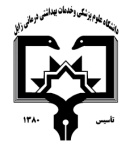 معاونت آموزشیمرکز مطالعات و توسعه آموزش علوم پزشکی دانشگاه علوم پزشکی فرم طرح درس روزانه*موارد مدنظر ارزشیابی:حضور فعالدر کلاس           سئوالات کلاسی              امتحان میان ترم      پروژه درسی           کنفرانس – ترجمه            فعالیت علمی و گزارش کار          امتحان پایان نیمسال سایر*منابع درسی مورد استفاده :Brown,H. W., and Neva, F.A. Basic clinical Parasitology.Markell, V. J. Medical Parasitology.*هدف کلی درس :آشنایی با طرز زندگی و تکثیر میکرواراگانیسمها ، راههای انتقال ، نحوه از بین بردن انگلها در شرایط مختلف و بکار بستن اصول کنترل و پیشگیری از انتقال انها*شرح مختصری از درس : دانشجو با تک یاخته های مهم پزشکی  و مکانیسم  بیماریزایی  و کنترل و در مان آنها آشنا گردد.دانشکده: پزشکی                                                                                                 نام مدرس:دکتر حکیم عزیزیرتبه علمی:استادیارنام درس:تک یاخته شناسی مقدماتی                کد درس:700035      نوع درس(تئوری /عملی):تئوری                       تعداد واحد :5/0 واحد نظری                          میزان ساعت : 16رشته تحصیلی فراگیران:انگل شناسی                   مقطع تحصیلی فراگیران :کارشناسی ارشدنیمسال ارائه درس: اول 95-96شماره جلسه اهداف اختصاصی (رئوس مطالب همان جلسه)اهداف ویژه رفتاری همان جلسه(دانشجو پس از ارائه درس قادر خواهد بود)حیطه ایجاد تغییرات پس از آموزش          ( شناختی،روان حرکتی،عاطفی) روش های یاددهی-یادگیریمواد و وسایل آموزشی تکالیف دانشجو 1آشنايي با كليات تك‌ياخته‌شناسي و‌آميب‌هايبيماريزاي گوارشیانتامبا هيستوليتيكا / انتامبا ديسپار- تك ياخته را تعريف كند. – تقسيم بندي تك ياخته‌ها را بيان كند.- ويژگي مرفولوژي تك ياخته‌ها را توضيح دهد. - راههاي انتقال تك ياخته‌ها را بيان نمايد. - متابوليسم تك ياخته را توضيح دهد. - پاتوژنز عفونت‌هاي تك‌ياخته‌ایی را توضيح دهد. - طبقه بندي انتامبا هيستوليتكا را بنويسد. - انتشار جغرافيائي، مرفولوژي، انتامبا هيستوليتكا را بنويسد.شناختیسخنرانی، تدریس مشارکتیکامپیوترتخته وایت بردویدئو پروژکتور و ....شماره جلسه اهداف اختصاصی (رئوس مطالب همان جلسه)اهداف ویژه رفتاری همان جلسه(دانشجو پس از ارائه درس قادر خواهد بود)حیطه ایجاد تغییرات پس از آموزش          ( شناختی،روان حرکتی،عاطفی) روش های یاددهی-یادگیریمواد و وسایل آموزشی تکالیف دانشجو 2دنباله آشنايي با آميب‌هايبيماريزاي گوارشیانتامبا هيستوليتيكا / انتامبا ديسپارسيرتكاملي، اپيدميولوژي، پاتوژنز , علایم بالینی وعوارض آميبياز ‌روده‌اي و خارج ‌روده‌اي را توضیح دهد. - وجه تمايز ديسانتري آميبي از باكتريايي را توضيح دهد. - روش‎‌هاي تشخيص، درمان وپيشگيري از آنتامبا هيستوليتيكا را تشريح  كند. -تفاوتهاي ژنتيكي و بيوشيميايي و كلينيكي انتامبا دیسپار را توضیح دهدشناختیسخنرانی، تدریس مشارکتیکامپیوترتخته وایت بردویدئو پروژکتور و ....شماره جلسه اهداف اختصاصی (رئوس مطالب همان جلسه)اهداف ویژه رفتاری همان جلسه(دانشجو پس از ارائه درس قادر خواهد بود)حیطه ایجاد تغییرات پس از آموزش          ( شناختی،روان حرکتی،عاطفی) روش های یاددهی-یادگیریمواد و وسایل آموزشی تکالیف دانشجو 3آشنايي با توكسوپلاسما گوندي1 -طبقه بندي توكسوپلاسما را بنويسد.2- انتشار جغرافيائي، سيرتكاملي، راههای انتقال و اپيدميولوژي، علایم بالینی وعوارض، تشخيص، درمان وپيشگيري ازتوكسوپلاسموز اكتسابي را تشريح  كند.3- راههای انتقال و اپيدميولوژي، علایم بالینی وعوارض، تشخيص، درمان وپيشگيري ازتوكسوپلاسموزمادرزادي را تشريح  كند. 4-اهمیت پزشکی توکسوپلاسموز را توضیح دهد.شناختیسخنرانی، تدریس مشارکتیکامپیوترتخته وایت بردویدئو پروژکتور و ....شماره جلسه اهداف اختصاصی (رئوس مطالب همان جلسه)اهداف ویژه رفتاری همان جلسه(دانشجو پس از ارائه درس قادر خواهد بود)حیطه ایجاد تغییرات پس از آموزش          ( شناختی،روان حرکتی،عاطفی) روش های یاددهی-یادگیریمواد و وسایل آموزشی تکالیف دانشجو 4آشنايي با ساركوسيستيس و سيكلوسپورا  1- طبقه بنديساركوسيستيسو سيكلوسپورارا بنويسد.2- گونه‌هاي سارکوسیستیس را ليست نمايد 3-انتشار جغرافيائي، مرفولوژي، سيرتكاملي، اپيدميولوژي، آسيب شناسي، روش‎‌هاي تشخيص، درمان وپيشگيري از سارکوسیستیس انسانيرا تشريح  كند. 4-انتشار جغرافيائي، مرفولوژي، سيرتكاملي، اپيدميولوژي، آسيب شناسي، روش‎‌هاي تشخيص، درمان وپيشگيري از سارکوسیستیس ليندماني را تشريح  كند.5- انتشار جغرافيائي، مرفولوژي، سيرتكاملي، اپيدميولوژي، آسيب شناسي، روش‎‌هاي تشخيص، درمان وپيشگيري از سيكلوسپورا را تشريح  كندشناختیسخنرانی، تدریس مشارکتیکامپیوترتخته وایت بردویدئو پروژکتور و ....شماره جلسه اهداف اختصاصی (رئوس مطالب همان جلسه)اهداف ویژه رفتاری همان جلسه(دانشجو پس از ارائه درس قادر خواهد بود)حیطه ایجاد تغییرات پس از آموزش          ( شناختی،روان حرکتی،عاطفی) روش های یاددهی-یادگیریمواد و وسایل آموزشی تکالیف دانشجو 5آشنايي با ‌آميب‌هاي آزادزي نگلریا و اکانتامبا و بالاموتیا1-طبقه بندي اميب‎‌هاي آزاد زی را بنويسد.2-اميب‎‌هاي با زندگي آزاد را ليست نمايد.3- انتشار جغرافيائي، مرفولوژي، انتقال، سيرتكاملي، اپيدميولوژي،، علایم بالینی وعوارض،  تشخيص، درمان وپيشگيري از  نگلریا و اکانتامبا را توضيح دهد. 4-انتقال، سيرتكاملي، اپيدميولوژي ،علایم بالینی وعوارض،  تشخيص، درمان وپيشگيري بالاموتیا را تشريح  كند.5 - عامل كراتيت آميبي رانام ببرد و ريسك فاكتور‌ها و علايم باليني و تشخيص انرا توضيح دهد. 6 - اهميت پزشكي عفونت ‌آميب‌هاي آزادزي را بنويسد..شناختیسخنرانی، تدریس مشارکتیکامپیوترتخته وایت بردویدئو پروژکتور و ....شماره جلسه اهداف اختصاصی (رئوس مطالب همان جلسه)اهداف ویژه رفتاری همان جلسه(دانشجو پس از ارائه درس قادر خواهد بود)حیطه ایجاد تغییرات پس از آموزش          ( شناختی،روان حرکتی،عاطفی) روش های یاددهی-یادگیریمواد و وسایل آموزشی تکالیف دانشجو 6آشنايي با تاژكداران گوارشي( ژیاردیا،کیلوماستیکس)- تاژكداران دستگاه گوارش را نام ببرد. - طبقه بندي ژيارديا را بنويسد.. - مرفولوژي ژيارديا و كاراكتر تشخيص انواع انرا بيان نمايد. - انتشار جغرافيائي ,انتقال، سير تكاملي، اپيدميولوژي،پاتوژنز , علایم بالینی وعوارض و پاتولوژي ژيارديازيس را توضيح دهد. - روش‎‌هاي تشخيص و درمان  و پيشگيري از ژيارديا لامبليا را تشريح كند. - زئونوز و انواع ژنوتیپ‌های ژیاردیا را توضیح دهد.. - مرفولوژي و انتقال و سير تكاملي،تشخيص، درمان وپيشگيري از رتورتاموناس و انتروموناس را توضيح دهد. مرفولوژي و انتقال و سير تكاملي کیلوماستیکس  را توضيح دهد. شناختیسخنرانی، تدریس مشارکتیکامپیوترتخته وایت بردویدئو پروژکتور و ....شماره جلسه اهداف اختصاصی (رئوس مطالب همان جلسه)اهداف ویژه رفتاری همان جلسه(دانشجو پس از ارائه درس قادر خواهد بود)حیطه ایجاد تغییرات پس از آموزش          ( شناختی،روان حرکتی،عاطفی) روش های یاددهی-یادگیریمواد و وسایل آموزشی تکالیف دانشجو 7آشنايي با مالاریا1- طبقه بنديملاریارا بنويسد.2- گونه‌هاي ملاریا را ليست نمايد 3-انتشار جغرافيائي، مرفولوژي، سيرتكاملي، اپيدميولوژي، آسيب شناسي، روش‎‌هاي تشخيص، درمان وپيشگيري از مالاریا انسانيرا تشريح  كند. شناختیسخنرانی، تدریس مشارکتیکامپیوترتخته وایت بردویدئو پروژکتور و ....شماره جلسه اهداف اختصاصی (رئوس مطالب همان جلسه)اهداف ویژه رفتاری همان جلسه(دانشجو پس از ارائه درس قادر خواهد بود)حیطه ایجاد تغییرات پس از آموزش          ( شناختی،روان حرکتی،عاطفی) روش های یاددهی-یادگیریمواد و وسایل آموزشی تکالیف دانشجو 8سمینارهريك از دانشجويان سمينار خود را ارايه نمايدشناختیسخنرانی، تدریس مشارکتیکامپیوترتخته وایت بردویدئو پروژکتور و ....